Zombies Just Wanna Be LovedBryant Oden 2013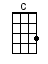 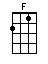 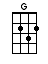 < ~[C]~ means tremolo on the [C] chord >INTRO:  / 1 2 3 4 / [C]   [F]   / [C]  /[C] Zombies, just wanna be [F] loved [F][C] Zombies, just wanna be [G] loved [G]So [C] if you see some coming towards you[F] Give them a hug[C] Zombies [G] just wanna be [C] loved [C][C] Vampires, just wanna be [F] loved(Just wanna [F] wanna be loved, loved)[C] Vampires, just wanna be [G] loved(Just wanna [G] wanna be loved, loved)So [C] if you see some coming towards you[F] Give them a hug (watch your blood)[C] Vampires [G] just wanna be [C] loved(Just wanna [C] wanna be loved, loved)[C] Chainsaw-holding maniacs just wanna be [F] loved(Just wanna [F] wanna be loved, loved)[C] Chainsaw-holding maniacs just wanna be [G] loved(Just wanna [G] wanna be loved, loved)So [C] if you see some coming towards you[F] Give them a hug (watch your arms)[C] Chainsaw-holding [G] maniacs just wanna be [C] loved(Just wanna [C] wanna be loved, loved)[C] Giant mutant tarantulas just wanna be [F] loved(Just wanna [F] wanna be loved, loved)[C] Giant mutant tarantulas just wanna be [G] loved(Just wanna [G] wanna be loved, loved)So [C] if you see some coming towards you[F] Give them a hug (watch their fangs)[C] Giant mutant tar-[G]antulas just wanna be [C] loved(Just wanna [C] wanna be loved, loved)[C] Zombies, just wanna be [F] loved(Just wanna [F] wanna be loved, loved)[C] Zombies, just wanna be [G] loved(Just wanna [G] wanna be loved, loved)So [C] if you see some coming towards you[F] Give them a hug (watch your brains)[C] Zombies [G] just wanna be [C] loved(Just wanna [C] wanna be loved, loved)[C] Zombies [G] just wanna be [C] loved(Just wanna [C] wanna be loved, loved)< SLOWLY >[C] Zombies [G] just wanna be / [C]  loved [F] [G] / ~[C]~< SPOKEN – LEADER ONLY >Come here Zombie, come hereYou're such a good zombie…No, NO! Don't eat brains....www.bytownukulele.ca